Fall Conference Breakfast and Lunch BuffetBreakfast buffet will be available Friday morning and Saturday Morning.Lunch Buffet will be available Friday.Location: Pool area in the Kelly Inn.Time: 0630 – 0800 for breakfast	1130 – 1330 for lunchCost: $15.00 per-personName: ________________________Breakfast:	___ Friday $15.00	___ Saturday $15.00Lunch: 	___ Friday$15.00Total number of tickets: _________Total Paid: ________Prepayment of meals is required by 14 October 2022. Your purchased meal tickets will be available at the registration desk in the Kelly Inn lobby. There will be no additional tickets sold after the 14th of October 2022 and the Kelly Inn will be provided the number of meals to prepare for.Mail this form with payment to:Al Davis PO Box 166 Princeton, MN 55371Make out your check to: Minnesota American Legion Convention Corp.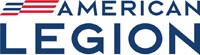 